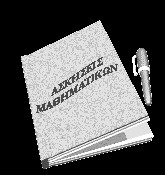 ΜΑΘΗΜΑΤΙΚΑ Γ΄ ΤΑΞΗΣ 	ΑΡ. ΦΥΛ. 29Πολλαπλασιασμοί και διαιρέσεις με το 10, το 100, ή το 1.000Όνομα: __________________________Όταν πολλαπλασιάζω έναν αριθμό με το 10, 100 ή 1.000, γράφω τον αριθμό και προσθέτω στο τέλος τόσα μηδενικά όσα έχει το 10, το 100 ή το 1.000.π.χ.	2 Χ 10 = 20,	2 Χ 100 = 200,	2 Χ 1.000 = 2.000Όταν διαιρώ έναν αριθμό με το 10, 100 ή 1.000, γράφω τον αριθμό και αφαιρώ από το τέλοςτόσα μηδενικά όσα έχει το 10, το 100 ή το 1.000.π.χ.	2.000 : 10 = 200,	2.000 : 100 = 20,	2.000 : 1.000 = 21.  Πολλαπλασιάζω και διαιρώ με το 10, το 100, ή το 1.000:2. Υπολογίζω τους παρακάτω πολλαπλασιασμούς και διαιρέσεις :3.  Κάνω οριζόντια τους πολλαπλασιασμούς:•	76 X 5 = (70 X 5) + (6 X 5) = 350 + 30 = 380•	84 X 3 =____________________________________________________• 	63 Χ 5 = ____________________________________________________•	92 Χ 3 =____________________________________________________•	57 Χ 5 =____________________________________________________•	48 Χ 6 =____________________________________________________•	74 Χ 9 =____________________________________________________•	95 Χ 5 =____________________________________________________•	72 Χ 8 =____________________________________________________4. 	Ένας περιπτεράς αγόρασε 50 δεκάδες χαρτομάντιλα. Πόσα πακέτα χαρτομάντιλααγόρασε;ΛΥΣΗ : _____________ ΑΠΑΝΤΗΣΗ : _______________________________5. 	Ένα ψιλικατζίδικο αγόρασε 25 κουτιά με οδοντογλυφίδες. Το κάθε κουτί έχει 100οδοντογλυφίδες. Πόσες οδοντογλυφίδες βρίσκονται σε όλα μαζί τα κουτιά;ΛΥΣΗ : _____________ ΑΠΑΝΤΗΣΗ : _______________________________6. 	Τα παιδιά έκαναν το γύρο της αυλής του σχολείου 10 φορές. Υπολόγισαν πως έτρεξανσυνολικά 900 μέτρα. Πόσα μέτρα θα έτρεχαν αν έκαναν μόνο μία φορά το γύρο της 
αυλής;ΛΥΣΗ : _____________ ΑΠΑΝΤΗΣΗ : _______________________________7. 	Ο υπάλληλος ενός καφεκοπτείου θέλει να βάλει 1.500 γραμμάρια καφέ σε σακουλάκιαπου το καθένα χωράει 100 γραμμάρια. Πόσα σακουλάκια θα χρειαστεί;ΛΥΣΗ : _____________ ΑΠΑΝΤΗΣΗ : _______________________________8. 	Ένας ζαχαροπλάστης έφτιαξε 35 τούρτες. Σε κάθε τούρτα έβαλε 10 κεράκια. Πόσακεράκια έβαλε σε όλες τις τούρτες;ΛΥΣΗ : _____________ ΑΠΑΝΤΗΣΗ : _______________________________ 
9. Ένας εκτυπωτής τυπώνει σε 1 ώρα 75 έγγραφα. Πόσα έγγραφα τυπώνει σε 6 ώρες; 
	ΛΥΣΗ:  75Χ6= (70 X 6) + (5 X 6)=____________________________________ 
	ΑΠΑΝΤΗΣΗ : __________________________________________________Χ1025: 10Χ1034	: 10Χ10250: 10Χ10017: 100Χ1001.300: 100Χ1001.700: 100Χ1.0005: 1.000Χ1.0003.000: 1.000Χ1.0001.000: 1.00032 Χ 10 =150 Χ 10 =8 Χ 100 =1.920 : 10 =3.000 : 100 =3.000 : 1000 =450 Χ 10 =200 Χ 10 =5 Χ 100 =700 : 10 =2.100 : 100 =1.000 : 1000 =57 Χ 10 =35 Χ 100 =14 Χ 100 =2.750 : 10 =2.900 : 100 =2.000 : 1000 =